«Анализ реализации мероприятий национальных проектов на территории муниципального образования «Усть-Илимский район»за I квартал 2021 года»30 июня 2021 года 		                                                    г. Усть-ИлимскВ соответствии с пунктом 3.26 плана работы Ревизионной комиссии муниципального образования «Усть-Илимский район» на 2021 год, утвержденного распоряжением председателя Ревизионной комиссии от 16.12.2020 № 56-р, Ревизионной комиссией подготовлена информация о  реализации национальных (региональных) проектов на территории муниципального образования «Усть-Илимский район».	В 2021 году на территории муниципального образования                       «Усть-Илимский район» действует 2 региональных проекта («Успех каждого ребенка», «Формирование комфортной городской среды в Иркутской области»)  по 2 направлениям национальных проектов («Образование», «Жилье и городская среда»).  	По состоянию на 01 апреля 2021 года на реализацию проектов в 2021 году предусмотрено финансирование (за счет средств федерального, областного и местных бюджетов) в общем объеме 13 748,5 тыс. рублей. Информация о реализации национальных (региональных) проектов на территории муниципального образования «Усть-Илимский район» представлена в Таблице 1. Национальный проект «Образование»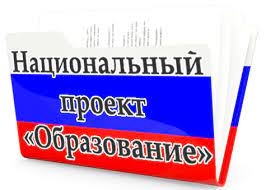 	Постановлением Администрации муниципального образования              «Усть-Илимский район» от 28.12.2018 №465 «Об утверждении муниципальной программы «Образование в муниципальном образовании «Усть-Илимский район» утверждена муниципальная программа по направлению национального проекта «Образование», в рамках муниципального, регионального и федерального проекта «Успех каждого ребенка». Мероприятиями данной программы предусмотрен капитальный ремонт спортивных залов МОУ «Бадарминская средняя общеобразовательная школа» в п. Бадарминск  и МОУ «Подъеланская средняя общеобразовательная школа» в п. Подъеланка.Кассовое исполнение расходов: кассовое исполнение расходов составляет 0%. 16.02.2021 между Министерством образования Иркутской области и Администрацией муниципального  образования «Усть-Илимский район» заключено соглашение о предоставлении субсидии из бюджета субъекта Российской Федерации местному бюджету № 25642000-1-2021-003. Субсидия предоставляется в целях софинансирования расходных обязательств муниципального образования на создание в общеобразовательных организациях, расположенных в сельской местности, условий для занятий физической культурой и спортом.  На момент проведения мониторинга закупочная документация в рамках предоставленной субсидии находится в стадии согласования.	Национальный проект «Жилье и городская среда»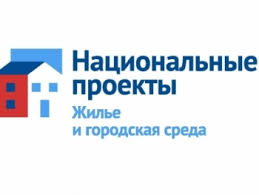 Постановление Администрации Железнодорожного муниципального образования от 20.07.2020 № 163 «Об утверждении муниципальной программы» «Формирование современной городской среды на территории Железнодорожного муниципального образования» на 2018-2024 годы» утверждена муниципальная программа по направлению национального проекта «Жилье и городская среда», в рамках муниципального проекта «Формирование комфортной городской среды на территории Железнодорожного муниципального образования», регионального проекта «Формирование комфортной городской среды в Иркутской области» и федерального проекта «Формирование комфортной городской среды».Перечень основных мероприятий муниципальной программы «Формирование современной городской среды на территории Железнодорожного муниципального образования» на 2018-2024 годы»:1. Благоустройство дворовых территорий многоквартирных домов. 2. Благоустройство общественных территорий. 3. Благоустройство объектов недвижимого имущества (включая объекты незавершенного строительства) и земельных участков, находящихся в собственности (пользовании) юридических лиц и индивидуальных предпринимателей. 4. Мероприятия по инвентаризации уровня благоустройства индивидуальных жилых домов и земельных участков, предоставленных для их размещения. 5.Благоустройство индивидуальных жилых домов и земельных участков, предоставленных для их размещения. 6. Мероприятия по проведению работ по образованию земельных участков, на которых расположены многоквартирные дома. 7.Иные мероприятия по благоустройству, определённые органом местного самоуправления.Кассовое исполнение расходов: кассовое исполнение расходов составляет 0%.19.02.2021 между Министерством жилищной политики, энергетики и транспорта Иркутской области и Администрацией Железнодорожного муниципального  образования заключено соглашение о предоставлении субсидии из областного бюджета бюджету Железнодорожного муниципального образования Усть-Илимского района в целях софинансирования расходных обязательств муниципальных образований Иркутской области на поддержку муниципальных программ формирования современной городской среды № 25642155-1-2021-004. На 01 апреля 2021 года Железнодорожным городским поселением принято бюджетное обязательство на основании соглашения от 04.03.2021, заключенного между Администрацией Железнодорожного муниципального  образования и ООО «УИ АВТОДОР», о предоставлении из бюджета Железнодорожного муниципального образования субсидии юридическому лицу (за исключением государственного учреждения), индивидуальному предпринимателю, физическому лицу – производителю товаров, работ, услуг на возмещение затрат (недополученных доходов) в связи с производством (реализацией) товаров (за исключением подакцизных  товаров, кроме автомобилей легковых и мотоциклов, винодельческих продуктов, произведенных из выращенного на территории Российской Федерации винограда), выполнением  работ, оказанием услуг № 10-2021-02371. Предметом соглашения является – благоустройство придомовой территории по адресу: Усть-Илимский район, р.п. Железнодорожный, ул. Строительная, д.11Выводы и предложения: в целях повышения эффективности реализации региональных и муниципальных проектов, их выполнения в установленные сроки, Ревизионная комиссия рекомендует ответственным исполнителям принять меры, направленные на: своевременное заключение контрактов (договоров) и выполнение мероприятий предусмотренных программами;усиление контроля за освоением бюджетных средств, в том числе в части выполнения поставщиками (подрядчиками) обязательств по заключенным контрактам (договорам);обеспечение эффективного методического, консультационного и организационного сопровождения, со стороны Администрации муниципального образования «Усть-Илимский район», муниципальных исполнителей по вопросам реализации региональных и муниципальных проектов.В случае необходимости предусмотреть дополнительные инструменты (мероприятия) для достижения целевых показателей региональных и муниципальных программ.Председатель Ревизионной комиссиимуниципального образования«Усть-Илимский район»                 		                              Г.Н. БагдасароваИнспектор Ревизионной комиссии                                                            муниципального образования«Усть-Илимский район»                                       	           А.С. Медведчикова